Whately BOH meeting agenda: Tuesday, 11/7/23, 5:30 p.m. via zoom:

Join Zoom Meeting:https://us02web.zoom.us/j/89540753901?pwd=WkdhMFlEUkFUVzhON09IR1lKSlJsdz09Meeting ID: 895 4075 3901--------------------------------------------------------Minutes of 10/17/23 for approval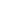 Current topics for discussion: MAVEN updates, covid shots & flu fall clinics, recommendations (if  any)Housing, etc. updates: Whately Diner, White Birch updates, if any?Updating Whately anti-tobacco regs BOH Whately office arrangement, access to digital files?FHD & beyond: MA health equity survey results, Oct. FHD meeting follow-up: hiring & job descriptions, staffing and office coverage plan pilot update..BOH’s next meeting:  Dec. 5 